100% Funding List ($771,000)Project: Updating Coordinated Human Services Public Transportation PlanRank: 1Funding: 2019-$7,000, 2020-$0, 2021-$0Description: This project will be contracted to the Union County office of Northeast Oregon Public Transit. It will include updating the gaps in services or system barriers, as well as updating the strategies or list of projects to respond to those needs.Project: Vehicle Purchase Match RequirementsRank: 2Funding: 2019-$18485, 2020-$0, 2021-$0Description: Union County plans to aid in the purchase of two vehicles approved through a state grant for the Union County branch of Northeast Oregon Public Transit. One transit van, one small cutaway bus.Project: Free Fares for All PassengersRank: 3Funding: 2019-$0, 2020-$29,000, 2021-$34,000Description: Subsidizing the fare cost for Fixed Route, Paratransit, and Demand Response modes for all system users.Project: Split Existing Fixed Route into Two LinesRank: 4Funding: 2019-$0, 2020-$85,300, 2021-$135,200Description: Contract through Union County Branch of Northeast Oregon Public Transit to double the number of service lines. This will increase frequency by 50% and bring in additional low income neighborhoods. In the second year, this will also add service hours. Phases One and Two will fall during this STIF plan. In 2020, we will add the secondary route. In 2021 we will maintain the second route and expand services hours 2.5 hours per day Monday-Friday.Project: County Wide Demand Response SystemRank: 5Funding: 2019-$0, 2020-$107,640, 2021-$184,000Description: Contracted through Union County's Northeast Oregon Public Transit to provide demand response service to those not currently served by Fixed Route/ Paratransit, and provide more connectivity to the entire county. Phases One and Two are in this STIF plan. Phase One (in 2020) launches the service Tuesday-Thursday for 10 hours per day. Phase Two (in 2021) expands to Monday through Friday for 10 hours per day.Project: Outreach and Travel Training for New or Changed ServicesRank: 6Funding: 2019-$1,500, 2020-$4,000, 2021-$500Description: New materials (i.e. brochures/schedules), public outreach for entire county on changes, and preliminary trip planning for new users and frequent users who are adjusting to the significant service changes.Project: Greyhound Connection Location PreservationRank: 7Funding: 2019-$7,500, 2020-$7,725, 2021-$7,957Description: Maintain and expand Greyhound ticket sales office in order to keep this service actively stopping in Union County in the future. Add additional ticket agent services hours (5 per week for 25% service increase) to better serve clients seeking this mode of public transportation. Project: Qualified Entity Administrative ExpensesRank: 8Funding: 2019-$10,000, 2020-$10,000, 2021-$10,000Description: FTE cost for staff record keeping and reporting of all Statewide Transportation Improvement Fund projects.Project: Technology Grant Match RequirementRank: 9Funding: 2019-$3,967, 2020-$0, 2021-$0Description: Pending approval of a grant to install cameras in the entire vehicle fleet, and on board real time GPS tracking (customer facing) for Fixed Route buses, meet match requirements for that purchase.Project: New Route Signage & Shelters, and Upgrading Existing Route SignageRank: 10Funding: 2019-$0, 2020-$56,000, 2021-$0Description: Provide three new bus stops with shelters, put in new bus stop signs at 7 new stops and 8 old with solar lighting signs, as well as DEQ and construction costs that come with the implementation of these materials.Project: Operations Staff Increase to Meet DemandRank: 11Funding: 2019-$0, 2020-$10,076, 2021-$26,150Description: Contracted work with Union County's Northeast Oregon Public Transit office staff to meet ride scheduling demands with increase services and service hours. 2020 increases hours of current staff, and 2021 adds an additional .5 FTE employee.Project: ADA Correction of Fixed Route Stop and Added Shelter at Fixed Route StopRank: 12Funding: 2019-$0, 2020-$15,000, 2021-$0Operations: Fix ADA curb cut at an existing shelter in a low-income neighborhood to make it fully accessible and user friendly. Add another shelter at a high traffic bus stop on the existing Fixed Route line. Includes associate DEQ and construction costs.130% Funding List ($231,300 additional = $1,002,300)Project: Demand Response Hour ExpansionRank(of 130% list): 1Funding: 2019-$0, 2020-$0, 2021-$36,920Description: Add on to the Monday through Friday expansion to run 12 hours a day instead of 10 hours a day.Project: Vehicle EnhancementRank(of 130% list): 2Funding: 2019-$0, 2020-$0, 2021-$10,000Description: Changing the paint scheme on an existing bus in a state of good repair to match the paint scheme for Fixed Route to switch it over to that service primarily. (Currently works primarily in dial-a-ride service)Project: Expansion Vehicle PurchasesRank(of 130% list): 3Funding: 2019-$0, 2020-$0, 2021-$119,776Description: Purchasing an additional transit van and <30 FT. bus to meet increasing transit demand created by these new projects. This funding would allow for the majority of both vehicles to be paid for by STIF but the remaining funds are not yet determined.Project: Existing Staff Hours IncreaseRank(of 130% list): 4Funding: 2019-$0, 2020-$0, 2021-$18,075Description: New staff added at .5 FTE in previous project moved to 1 FTE instead to better cover ride scheduling and other operation’s needs.Project: Hire a Mobility ManagerRank(of 130% list): 5Funding: 2019-$0, 2020-$0, 2021-$46,529Description: Create position with priority focus of assisting with trip planning, travel training, and transportation options counseling/advocating. Could also assist with other programs and with grant writing.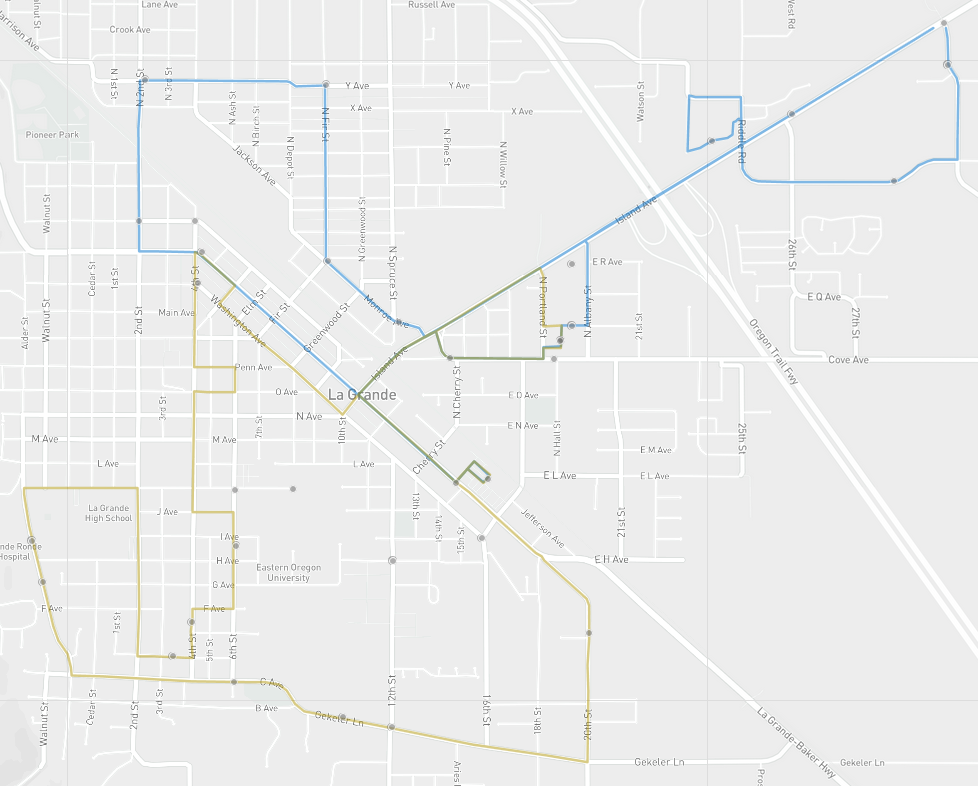 